АДМИНИСТРАЦИЯЗАКРЫТОГО АДМИНИСТРАТИВНО-ТЕРРИТОРИАЛЬНОГО ОБРАЗОВАНИЯ СОЛНЕЧНЫЙПОСТАНОВЛЕНИЕОБ   ОРГАНИЗАЦИИ  ЛЕТНЕГО  ОТДЫХА  ДЕТЕЙ  В  2017 	году   В  целях  обеспечения  отдыха,  оздоровления  и  занятости  детей ЗАТО  Солнечный  в  2016 году,  в  соответствии  с  Постановлениями  правительства  Тверской  области  от 17.03.2017 г. № 71-пп «Об  утверждении  распределения субсидий из  областного  бюджета  Тверской  области  на  организацию  отдыха  детей  в  каникулярное  время  на  2017 год», от 25.04.2017 № 110-пп «Об организации отдыха, оздоровления и занятости детей и подростков Тверской области в 2017 году»,  с Постановлением администрации ЗАТО Солнечный от 18.04.2017 г.  № 42 «Об организации отдыха, оздоровления и занятости детей и подростков ЗАТО Солнечный в 2017 году» администрация  ЗАТО  СолнечныйП О С Т А Н О В Л Я Е Т:          1. Утвердить Порядок  предоставления   путевок в организации отдыха и оздоровления  детей   (Приложение № 1).          2. Утвердить Порядок  ведения  учета  детей,  направленных  на  отдых  в  организации  отдыха  и  оздоровления  детей (Приложение № 2).          3. Утвердить  Порядок  формирования  стоимости путевки в летний лагерь дневного пребывания детей и  расчет стоимости одного дня  пребывания  ребенка в  палаточном  лагере и  многодневном  походе  в период летней оздоровительной кампании 2017 года (Приложение №3).4.  Утвердить Порядок  страхования  детей,  направленных  на  отдых  в  организации  отдыха  и  оздоровления  детей (Приложение № 4).5. Утвердить  реестр  организаций  отдыха  и  оздоровления  детей   в каникулярное время, расположенных на территории ЗАТО Солнечный     (Приложение № 5).6. Утвердить  сумму  денежных  средств,  выделяемых  МКОУ  СОШ  ЗАТО  Солнечный,  на  обеспечение  отдыха,  оздоровления  и  занятости  детей  в  2017 году   в  размере  1 189 667,50  руб.7.  Контроль за настоящим постановлением возложить на заместителя главы администрации  по  социальным  вопросам  Хлебородову Т.В.8. Настоящее постановление вступает в силу со дня его подписания и подлежит размещению  на  официальном  сайте  администрации  ЗАТО  Солнечный.   Глава  администрации ЗАТО Солнечный                                                     В. А. Петров           Приложение 1к постановлению администрации ЗАТО Солнечныйот «28» апреля 2017 г.  №  56ПОРЯДОК   предоставления  путевок  в  организации  отдыха  и  оздоровления  детей    1. Общие положения
1.1. Настоящий  Порядок устанавливает  правила  предоставления  путевок в  организации отдыха  и оздоровления  детей  ЗАТО  Солнечный в  каникулярное  время.1.2. Путевки  в  летний  лагерь  дневного  пребывания  детей  на  территории  ЗАТО  Солнечный  предоставляет  начальник  лагеря.1.3. Путевки в палаточный лагерь и многодневный поход предоставляет руководитель группы.1.4. Путевки  в  загородные  летние оздоровительные  лагеря  для  проведения учебно-тренировочных сборов,  расположенные  на  территории  Тверской  области,  предоставляет  отдел  образования  администрации  ЗАТО  Солнечный.2. Правила  предоставления  путевок  в  организации  отдыха  и  оздоровления  детей  в  каникулярное  время.2.1.  Для  предоставления  путевки  в  летний  оздоровительный  лагерь  дневного  пребывания  детей  на  территории  ЗАТО  Солнечный (далее – лагерь) родители  (законные  представители)  подают    заявления  в  письменной  форме  на  имя  начальника  лагеря,  в  котором  указывают  фамилию, имя, отчество  ребенка,  дату  рождения, занятия  в  учреждениях  дополнительного  образования,  особенности  здоровья, характера  или  поведения  (по  желанию  родителей),  адрес  проживания  и  контактный  телефон,  предоставляют  медицинскую  справку  о  состоянии  здоровья  ребенка,  копию  свидетельства  о  рождении  ребенка,  справку  о  составе  семьи  и  иные  документы  для  подтверждения  статуса  «неполная  семья» (при  необходимости  получения  льготы  по  оплате  путевки),  копию  полиса медицинского  страхования  ребенка,  согласие  на  обработку  персональных  данных.2.2. Родители  (законные  представители)  оплачивают  в  кассе  администрации  ЗАТО  Солнечный  стоимость  путевки  при наличии  направления  начальника  лагеря. 2.3. Родители  (законные  представители)  предоставляют  квитанцию  об  оплате  путевки  начальнику  лагеря  и  получают   путевку  в  лагерь.2.4.  Первоочередное  право  на  получение путевки  в  лагерь имеют  дети, зарегистрированные  на  территории  ЗАТО  Солнечный, дети  работников  лагеря  и работников, обеспечивающих  деятельность  лагеря.  На  вакантные  места  принимаются  дети,  не  зарегистрированные  и не  проживающие  на  территории  ЗАТО  Солнечный  в  порядке  очереди.2.5.  Для предоставления путевки в палаточный лагерь и многодневный поход родители  (законные  представители)  подают    заявления  в  письменной  форме  на  имя  руководителя группы,  в  котором  указывают  фамилию, имя, отчество  ребенка,  дату  рождения, занятия  в  учреждениях  дополнительного  образования,  особенности  здоровья, характера  или  поведения  (по  желанию  родителей),  адрес  проживания  и  контактный  телефон,  предоставляют  медицинскую  справку  о  состоянии  здоровья  ребенка,  копию  свидетельства  о  рождении  ребенка,  копию  полиса медицинского  страхования  ребенка,  согласие  на  обработку  персональных  данных.2.6. Для  предоставления  путевки  в  загородные оздоровительные  лагеря  для  проведения учебно-тренировочных сборов,  расположенные  на  территории  Тверской  области,  тренер-преподаватель  МКОУ ДО ДЮСШ ЗАТО Солнечный  предоставляет  в  отдел  образования  администрации  ЗАТО  Солнечный  список  детей  с  указанием  фамилии,  имени,  отчества  ребенка,  даты  его  рождения,  адреса  проживания,  фамилии,  имени,  отчества  одного  из  родителей (законных  представителей)  и номер его  контактного  телефона.  Отдел  образования  администрации  ЗАТО  Солнечный  совместно  с  администрацией  МКОУ  СОШ ЗАТО  Солнечный  готовит  договора  на  оплату  путевок   в  загородные  оздоровительные  лагеря. Тренер-преподаватель  МКОУ ДО ДЮСШ ЗАТО Солнечный  получает  путевки  непосредственно  у  директора  загородного  оздоровительного  лагеря  и  предоставляет  их  в  бухгалтерию администрации  ЗАТО  Солнечный.Приложение 2к постановлению администрации ЗАТО Солнечныйот  28.04.2017 г.  № 56ПОРЯДОК   ведения  учета  детей,  направленных  на  отдых  в организации отдыха и оздоровления детей.1. Общие положения
1.1. Настоящий  Порядок устанавливает  правила  учета  детей,  направленных    в летние  оздоровительные  лагеря (далее  -   лагеря), палаточные лагеря   и  многодневные  походы  (далее  -  походы).1.2. Учет детей,  направленных   в  летний лагерь дневного пребывания,  ведет  начальник  лагеря.1.3. Учет детей,  направленных   в летний загородный оздоровительный лагерь, в палаточный лагерь и многодневный поход,  ведет руководитель  группы.2. Правила  учета  детей,   направленных  на  отдых  в  летние оздоровительные  лагеря.2.1.  При  регистрации  заявлений  от  родителей  (законных  представителей) о  приеме   ребенка  в  летний  лагерь  начальник  лагеря  формирует  реестр детей,  зачисленных  в  летний  лагерь.2.2. В  реестре  указываются  фамилия, имя, отчество  ребенка;  дата  его  рождения;  номер  (название)  отряда,  в  который  зачислен  ребенок; занятия  в  учреждениях  дополнительного  образования,  особенности  здоровья, характера  или  поведения  (по  желанию  родителей);  дата  приема  и  выбытия  из  летнего  лагеря;  номер свидетельства  о  рождении  ребенка; фамилия, имя, отчество,  контактные  телефоны  родителей,  домашний  адрес  в  соответствии  с  перечнем  данных  о ребенке,  указанных  в  согласии  на  обработку  персональных  данных,  подписанном  родителем  (законным  представителем)  ребенка.2.3. Реестр  детей,  зачисленных  в  летний  лагерь,  хранится  у  начальника  лагеря  в  течение  смены.  После  окончания  смены  реестр  сдается  в  отдел  образования  администрации  ЗАТО  Солнечный  и  хранится  в  течение  1 года.2.4. Начальник  лагеря  несет  ответственность за  достоверность  данных, занесенных  в  реестр.3. Правила  учета  детей,   направленных  на  отдых  в летний загородный оздоровительный лагерь, в палаточный лагерь и  многодневный  поход.3.1.  При  регистрации  заявлений  от  родителей  (законных  представителей) о  приеме  направлении ребенка в загородный летний оздоровительный лагерь, в палаточный лагерь и многодневный  поход   руководитель  группы  формирует  реестр детей,  зачисленных  в  группу.3.2. В  реестре  указываются  фамилия, имя, отчество  ребенка;  дата  рождения  и  класс обучения;   особенности  здоровья, характера  или  поведения  (по  желанию  родителей); фамилия, имя, отчество,  контактные  телефоны  родителей,  домашний  адрес  в  соответствии  с  перечнем  данных  о ребенке,  указанных  в  согласии  на  обработку  персональных  данных,  подписанном  родителем  (законным  представителем)  ребенка.3.3. Реестр  детей,  зачисленных  в  группу,  хранится  у  руководителя  группы в  течение  пребывания ребенка в загородном летнем оздоровительном лагере, в палаточном лагере и многодневном  походе.  После  окончания  смены  реестр  сдается  в  отдел  образования  администрации ЗАТО  Солнечный  и  хранится  в  течение  1  года.3.4. Руководитель  группы  несет  ответственность за  достоверность  данных, занесенных  в  реестр.Приложение № 3                                                                                                  к постановлению администрации                                                                                                   ЗАТО Солнечный                                                                                                  от   28.04.2017 г.  №  56ПОРЯДОКформирования стоимости путевки в  летний    лагерь  дневного  пребывания  детей и расчет стоимости одного дня пребывания  ребенка в  палаточном  лагере и многодневном  походе  в период летней оздоровительной кампании 2017 годаОбщие  положения  Настоящий  порядок  определяет  механизм  формирования  стоимости  путевки  в  летний   лагерь  дневного  пребывания  детей  и  расчет стоимости одного дня  пребывания  ребенка в  палаточном  лагере  и  многодневном  походе  в период летней оздоровительной кампании 2017 годаОсновные  положения.  Стоимость  набора  продуктов  питания в  день  на  одного  ребенка  в  лагере  дневного  пребывания -  198 руб.,  в  том  числе  85  руб.  в  день за  счет  средств  субсидии  из  областного  фонда  софинансирования  расходов  на  реализацию  расходных  обязательств  муниципальных  образований  Тверской  области  по  организации  отдыха  детей  в  лагере  дневного  пребывания.  Стоимость  набора  продуктов  питания в  день  на  одного  ребенка   в  палаточных  лагерях и многодневных походах  -  198 руб.,  в  том  числе  119  руб.  в  день за  счет  средств  субсидии  из  областного  фонда  софинансирования  расходов  на  реализацию  расходных  обязательств  муниципальных  образований  Тверской  области  по  организации  отдыха  детей  в  палаточных  лагерях  и  многодневных  походах.  Стоимость  расходов  на  одного  ребенка  в  день  на  культурное  обслуживание  и  физкультурно-оздоровительные  мероприятия  в  лагере  дневного  пребывания,  в  палаточном  лагере  и многодневном походе -  5%  от  расходов,  установленных  на  питание.  Стоимость  питания  в  день  на  одного  ребенка  в  лагере  дневного  пребывания  с  учетом  расходов  по  оплате  приготовления  пищи  -  330 руб. рублей.  Стоимость  путевки  в  лагерь  дневного  пребывания  продолжительностью  19  дней  -  6 580 (шесть тысяч пятьсот  восемьдесят) руб.  Размер  частичной  оплаты  родителями  путевок  в  лагерь  дневного  пребывания    (25%)  от  стоимости  путевки – 1 645 руб.;  для  детей  из  многодетных  и  неполных  семей  (10%)   от  стоимости  путевки  -  658 руб.Размер  оплаты путевки  в  лагерь  дневного  пребывания  на  территории  ЗАТО  Солнечный  для  детей,  не  зарегистрированных  и  не  проживающих  на  территории  ЗАТО  Солнечный, 100%  стоимости  путевки  -  6 580 руб.Прочие  коммунальные  затраты  в  лагере  дневного  пребывания  и  страхование  детей  осуществляется  за  счет  средств  муниципального  бюджета  в  размере  100%.Приложение 4к постановлению администрации ЗАТО Солнечныйот  «28» апреля 2017 г.  №  56ПОРЯДОК   страхования детей,  направленных  на  отдых  в  организации отдыха и оздоровления детей1. Общие положения
1.1. Настоящий Порядок устанавливает  правила  страхования  детей,  направленных    в организации отдыха и оздоровления детей.1.2. Ответственность за  страхования  детей,  направленных    в организации отдыха и оздоровления ,  возлагается  на  начальника  лагеря и руководителя групп.2. Правила  страхования  детей,   направленных  на  отдых  в  летние оздоровительные  лагеря.2.1.  Страхование  детей,  направленных    в организации отдыха и оздоровления детей,  осуществляется  в  соответствии  с  Правилами  страхования   (п.  4  ст.  943  ГК  РФ)  и  является  обязательным.2.2.  Страхование  детей,  направленных    в  организации  отдыха  и оздоровления детей,  осуществляется  с  целью  обеспечения  условий  для  охраны  жизни,  здоровья  и  безопасности  детей.2.3.  Страхование  детей,  направленных   в  организации  отдыха  и оздоровления детей,  производится  за  счет  средств  местного  бюджета  ЗАТО  Солнечный. 2.4.  Договор  о  страховании   детей,  направленных    в  организации отдыха и оздоровления детей,,  заключается   с  организацией,  имеющей  лицензию  на  данный  вид  деятельности.2.5.  Договор  о  страховании   детей,  направленных    в  организации отдыха и оздоровления детей,,  заключается   на  каждую  смену  работы  лагеря.Приложение 5к постановлению администрации ЗАТО Солнечныйот  28.04.2017 г.  № 56РЕЕСТР   организаций  отдыха  и  оздоровления  детей  в  каникулярное  время,  расположенных  на  территории  ЗАТО  Солнечный.28.04.2017_г.№ __56__Полное наименование оздоровительной организации в соответствии с уставом или Положением о лагереФорма собственностиУчредитель (полное наименование учреждения, на базе которого создан лагерь)Адрес фактический и юридический, контактные телефоны, адрес электронной почтыРежим работы (круглогодичный или сезонный), количество и сроки проведения сменКоличество мест в смену, возрастная категория детейУсловия для проживания детей и проведения досугаСтоимость путевки (либо стоимость одного дня пребывания ребенка в лагере), руб.Группа санитарно-эпидемиологического благополучияКраткая информация об оздоровительной организации (сведения о характеристике местности, в которой располагается оздоровительная организация, маршрут следования до организации, расстояние до ближайшего населенного пункта, реализуемые программы, условия оказания медицинской помощи детям, адрес сайта, на котором размещен паспорт лагеря12345678910Лагеря с дневным пребыванием детейЛагеря с дневным пребыванием детейЛагеря с дневным пребыванием детейМКОУ СОШ ЗАТО Солнечныйоперативное управлениеМКОУ СОШ ЗАТО Солнечный172739 Тверская обл., п. Солнечныйул. Новая, д. 51          т. (848 235) 44 620  schoolzato@mail.ruСезонный1 и 2 смены (1-28 июня, 3-27 июля)50 мест,            6.5 -14 летОрганизовано 3-х разовое питание, имеются спальни  для  мальчиков  и  девочек,  комнаты для организации  досуга: мероприятия в Доме культуры (игры, викторины, конкурсы, фильмы, мастер-классы кружков ДК), ДЮСШ (спортивные соревнования, мастер-классы тренеров спортивных секций), ДШИ (музыкальные гостиные, занятия в художественной  студии), библиотека (книжкина неделя, викторины, час  чтения),  походы на внутреннее озеро, Нилову пустынь,  отдых   на  пляже. 6 580 руб.не определенаЛагерь расположен на острове Городомля в сосновом лесу. Медицинская помощь оказывается МСЧ № 139. Маршрут  следования:  г. Осташков, катер  от  пристани  Чайкин  берег  до  о. Городомля. До  ближайшего населенного пункта 6 км  водным  транспортом (г. Осташков).  В лагере реализуются программы спортивно-оздоровительной направленности, эстетическо-художественной направленности.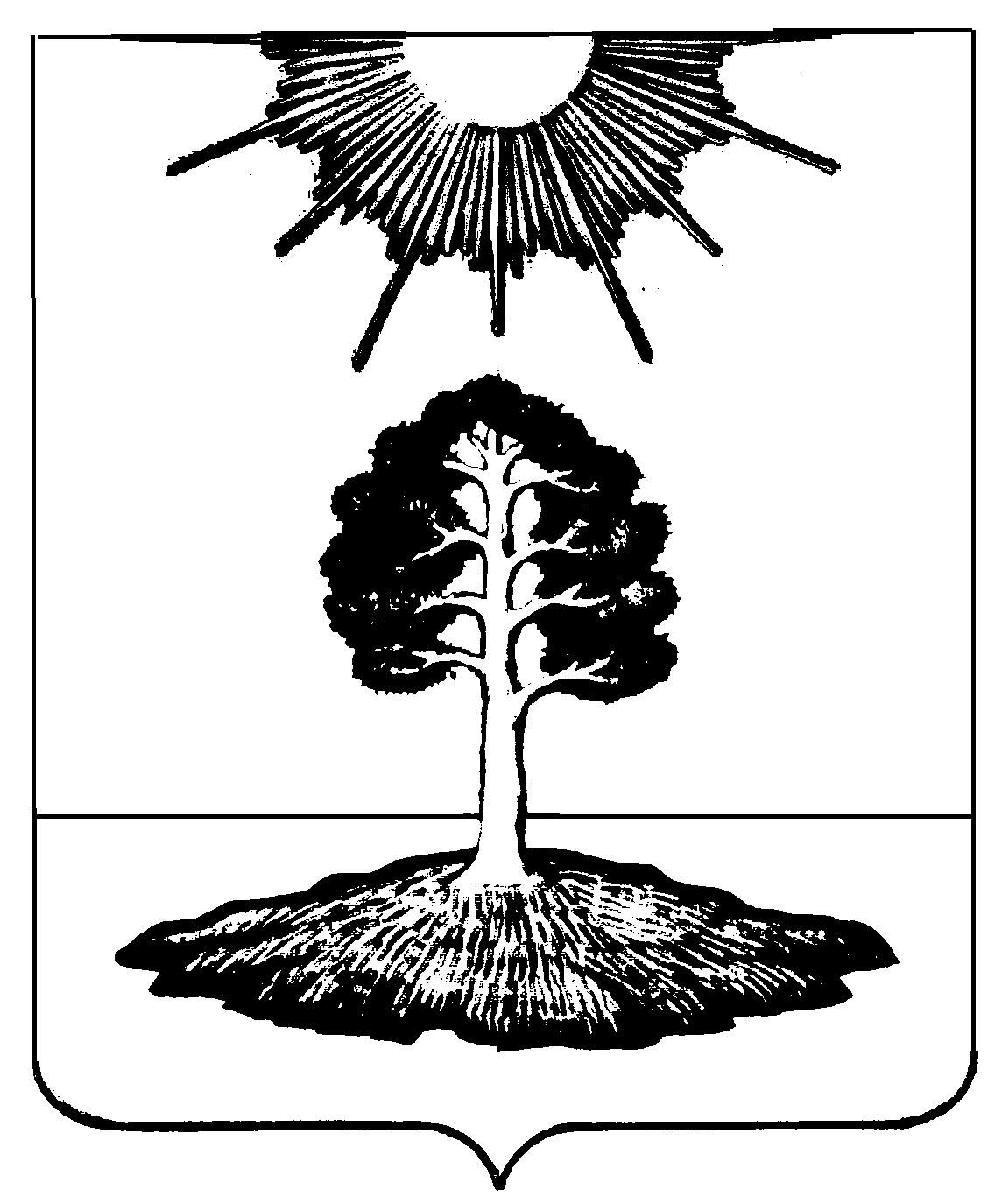 